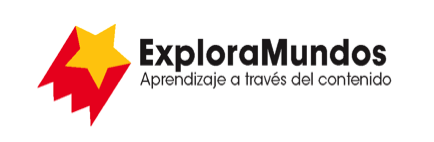 Niveles T, U, V: Investigaciones
El moco de roca, el sapo de caña y otros invasoresParte 3: Anota los datosBusca una forma de anotar la información que te permita ver patrones 
en los datos.Cuando termines, asegúrate de guardar este archivo.Razones por las que se introducen plantas o animales en un lugarProblemas que pueden causar estas plagas invasoras